РЕГЛАМЕНТ РАБОТЫСОВЕТА МУНИЦИПАЛЬНОГО ОБРАЗОВАНИЯ ГОРОДСКОГО ОКРУГА «СЫКТЫВКАР»(утвержден решением Совета муниципального образования городского округа "Сыктывкар" от 27 февраля 2007 г.  № 33/02 – 578с изменениями и дополнениями:от  29 мая 2007 г.  № 2/05 –52, от  21 сентября 2007 г. № 4/09 – 92, от 15 июля . № 12/07 – 226, от 27 марта . № 20/03 – 377, от 25 марта 2011 г. № 01/2011 -  14, от 20 апреля . № 01/2011-36, от 30 ноября 2012 г. № 11/2012 – 217, от 29 марта 2013 г. № 14/2013-252, от 18 июня 2015 г. № 34/2015 – 476, от 28 февраля 2017 г. № 17/2017-206)2017 годОГЛАВЛЕНИЕГлава IОБЩИЕ ПОЛОЖЕНИЯСтатья 1. Общие положенияРегламент работы Совета муниципального образования городского округа "Сыктывкар" (далее - Регламент) - нормативный правовой акт, определяющий порядок деятельности Совета муниципального образования городского округа "Сыктывкар" (далее - Совет города), структуру Совета города и иные вопросы в соответствии с Конституцией Российской Федерации, Федеральным законом от 06.10.2003 N 131-ФЗ "Об общих принципах организации местного самоуправления в Российской Федерации", Конституцией Республики Коми, законами Республики Коми, Уставом муниципального образования городского округа "Сыктывкар".(в ред. решения Совета МО ГО "Сыктывкар" от 28.02.2017 № 17/2017-206)Соблюдение настоящего Регламента является обязанностью всех депутатов Совета города, органов местного самоуправления, находящихся на территории муниципального образования городского округа "Сыктывкар".Статья 2. Совет города - представительный органСовет муниципального образования городского округа "Сыктывкар" является представительным органом муниципального образования городского округа "Сыктывкар". Срок полномочий Совета муниципального образования городского округа "Сыктывкар" - пять лет.(в ред. решения Совета МО ГО "Сыктывкар" от 18.06.2015 № 34/2015-476)Совет города состоит из тридцати депутатов (установленное Уставом муниципального образования городского округа "Сыктывкар" число депутатов), избираемых населением городского округа на основе всеобщего, равного и прямого избирательного права при тайном голосовании сроком на пять лет по смешанной избирательной системе: пятнадцать депутатов Совета городского округа избираются по одномандатным избирательным округам и пятнадцать депутатов Совета городского округа избираются по единому избирательному округу.(в ред. решения Совета МО ГО "Сыктывкар" от 18.06.2015 № 34/2015-476)Полномочия депутата Совета города начинаются со дня его избрания и прекращаются со дня работы Совета города нового созыва.Совет муниципального образования городского округа "Сыктывкар" обладает правами юридического лица, имеет гербовую печать и штампы со своим наименованием, бланки со своими реквизитами, счет в соответствующем уполномоченном органе и является получателем бюджетных средств.Совет города, как юридическое лицо, действует на основании общих для представительных органов местного самоуправления положений федерального законодательства и участвует в гражданских правоотношениях от имени городского округа в соответствии с гражданским законодательством и в пределах полномочий, определенных Уставом муниципального образования городского округа "Сыктывкар". Совет города вправе заключать договоры на приобретение товаров, работ (услуг) для своих нужд, выступать в пределах своей компетенции истцом и ответчиком в суде в интересах и от имени муниципального образования городского округа.(в ред. решения Совета МО ГО "Сыктывкар" от 29.03.2013 № 14/2013-252)Статья 3. Принципы деятельности Совета городаПринципами деятельности Совета города являются коллективное обсуждение и принятие решений, беспрепятственное осуществление каждым депутатом своих прав и обязанностей, ответственность и подотчетность депутатов Совета города перед Советом города и избирателями в пределах своей компетенции.Деятельность Совета города строится на основе законности, гласности, коллективного, свободного, делового обсуждения и принятия решений по вопросам, отнесенным к его компетенции.Депутат Совета города Сыктывкара несет ответственность, установленную законодательством Российской Федерации, Республики Коми и Уставом муниципального образования городского округа "Сыктывкар".(в ред. решения Совета МО ГО "Сыктывкар" от 28.02.2017 № 17/2017-206)Статья 4. Полномочия Совета города(в ред. решения Совета МО ГО "Сыктывкар" от 29.03.2013 № 14/2013-252)Совет города обладает полномочиями, установленными законодательством Российской Федерации и Республики Коми, Уставом муниципального образования городского округа "Сыктывкар".Глава IIСТРУКТУРА СОВЕТА МУНИЦИПАЛЬНОГООБРАЗОВАНИЯ ГОРОДСКОГО ОКРУГА "СЫКТЫВКАР"Статья 5. Структура Совета городаСтруктуру Совета города составляют:- председатель Совета города;- заместители председателя Совета города;- секретарь Совета города;- президиум Совета города;- счетная комиссия;- постоянные комиссии;- аппарат Совета города.Абзац исключен. - Решение Совета МО ГО "Сыктывкар" от 28.02.2017 № 17/2017-206.Статья 6. Председатель Совета города(в ред. решения Совета МО ГО "Сыктывкар" от 28.02.2017 № 17/2017-206)Руководителем Совета города как представительного органа местного самоуправления, так и юридического лица является председатель Совета муниципального образования городского округа "Сыктывкар".Статья 7. Порядок избрания председателя Совета города(в ред. решения Совета МО ГО "Сыктывкар" от 28.02.2017 № 17/2017-206)Председатель Совета города избирается на ближайшем заседании Совета города из числа депутатов тайным голосованием с использованием бюллетеней на срок полномочий Совета города.(в ред. решения Совета МО ГО "Сыктывкар" от 28.02.2017 № 17/2017-206)Кандидатов на должность председателя Совета города вправе выдвигать депутаты Совета города, депутатские фракции.(в ред. решений Совета МО ГО "Сыктывкар" от 29.03.2013 № 14/2013-252, от 28.02.2017 № 17/2017-206)В ходе обсуждения, которое проводится по всем кандидатам на должность председателя Совета города, давших согласие баллотироваться, кандидаты выступают и отвечают на вопросы депутатов. Каждый депутат имеет право задавать вопросы, высказываться за или против кандидата. Обсуждение прекращается по решению Совета города, принятому большинством голосов от числа присутствующих.(в ред. решения Совета МО ГО "Сыктывкар" от 28.02.2017 № 17/2017-206)В список для голосования вносятся все выдвинутые на должность председателя Совета города кандидатуры, за исключением лиц, взявших самоотвод. Самоотвод принимается без голосования.(в ред. решения Совета МО ГО "Сыктывкар" от 28.02.2017 № 17/2017-206)Кандидат считается избранным на должность председателя Совета города, если в результате голосования получил большинство голосов от установленного Уставом числа депутатов. Каждый депутат может голосовать только за одного кандидата.(в ред. решения Совета МО ГО "Сыктывкар" от 28.02.2017 № 17/2017-206)В случае если на должность председателя Совета города было выдвинуто более двух кандидатов и ни один из них не набрал требуемого для избрания числа голосов, проводится повторное голосование по двум кандидатам, получившим наибольшее число голосов.(в ред. решения Совета МО ГО "Сыктывкар" от 28.02.2017 № 17/2017-206)Если при повторном голосовании ни один из двух кандидатов не набрал большинства голосов от установленного Уставом числа депутатов, процедура выборов председателя Совета города повторяется, начиная с выдвижения новых кандидатов. При новом выдвижении может быть выдвинут также кандидат, набравший при предыдущем голосовании наибольшее число голосов.(в ред. решения Совета МО ГО "Сыктывкар" от 28.02.2017 № 17/2017-206)Избрание председателя Совета города оформляется решением Совета города. Решением Совета города председателю Совета города устанавливаются гарантии осуществления полномочий выборного должностного лица городского округа в соответствии с законодательством Российской Федерации, Республики Коми и Уставом муниципального образования городского округа "Сыктывкар".(в ред. решений Совета МО ГО "Сыктывкар" от 29.03.2013 № 14/2013-252, от 28.02.2017 № 17/2017-206)Председатель Совета города может осуществлять свои полномочия на постоянной либо непостоянной основе.(в ред. решения Совета МО ГО "Сыктывкар" от 28.02.2017 № 17/2017-206)Статья 8. Полномочия председателя Совета города(в ред. решения Совета МО ГО "Сыктывкар" от 28.02.2017 № 17/2017-206)1. Председатель Совета города осуществляет следующие полномочия:1) руководит работой Совета города, организует процесс подготовки и принятия решений Совета города;2) представляет Совет города в отношениях с населением, органами государственной власти, органами местного самоуправления, коммерческими и некоммерческими организациями;3) созывает очередные и внеочередные заседания Совета города, доводит до сведения депутатов и населения время и место их проведения, а также проект повестки дня;4) председательствует на заседаниях Совета города;5) подписывает решения Совета города, протоколы заседаний Совета города, иные документы в соответствии с настоящим Регламентом;6) подписывает решение Совета города об удалении главы муниципального образования в отставку;7) направляет главе городского округа - руководителю администрации принятые Советом города нормативные правовые акты для их подписания и официального опубликования (обнародования);8) в пределах своих полномочий издает постановления и распоряжения по вопросам организации деятельности Совета города;9) координирует деятельность постоянных и иных комиссий Совета города;10) оказывает содействие депутатам в осуществлении их полномочий;11) заключает трудовой договор с председателем Контрольно-счетной палаты городского округа;12) осуществляет общее руководство работой аппарата Совета города, назначает и освобождает от должности лиц, работающих в Совете города;13) открывает и закрывает счета Совета города в уполномоченных органах и является распорядителем по этим счетам;14) заключает договоры с поставщиками услуг, обеспечивающими деятельность Совета города;15) от имени Совета города подписывает исковые заявления, направляемые в суд, в случаях, предусмотренных законодательством;16) осуществляет иные полномочия, установленные федеральным законодательством и законодательством Республики Коми, Уставом муниципального образования городского округа "Сыктывкар", решениями Совета города.2. Полномочия председателя Совета города в случае его отсутствия, невозможности выполнения им своих обязанностей осуществляет заместитель председателя Совета городского округа в соответствии с распоряжением председателя Совета города. При отсутствии распоряжения председателя Совета города его полномочия осуществляет заместитель председателя Совета города в соответствии с решением Совета города.Полномочия председателя Совета города в случае досрочного прекращения его полномочий осуществляет заместитель председателя Совета города в соответствии с решением Совета города.Статья 9. Прекращение полномочий председателя Совета города(в ред. решения Совета МО ГО "Сыктывкар" от 28.02.2017 № 17/2017-206)1. Полномочия председателя Совета города начинаются со дня его вступления в должность и прекращаются в день первого заседания депутатов вновь избранного Совета города.2. Полномочия председателя Совета города прекращаются досрочно в случае:1) смерти;2) отставки по собственному желанию;3) отстранения от должности Советом города, если за такое решение проголосовало не менее 2/3 от установленного числа депутатов Совета города по инициативе не менее 1/3 от установленного числа депутатов Совета города;4) признания судом недееспособным или ограниченно дееспособным;5) признания судом безвестно отсутствующим или объявления умершим;6) вступления в отношении его в законную силу обвинительного приговора суда;7) выезда за пределы Российской Федерации на постоянное место жительства;8) прекращения гражданства Российской Федерации, прекращения гражданства иностранного государства - участника международного договора Российской Федерации, в соответствии с которым иностранный гражданин имеет право быть избранным в органы местного самоуправления, приобретения им гражданства иностранного государства либо получения им вида на жительство или иного документа, подтверждающего право на постоянное проживание гражданина Российской Федерации на территории иностранного государства, не являющегося участником международного договора Российской Федерации, в соответствии с которым гражданин Российской Федерации, имеющий гражданство иностранного государства, имеет право быть избранным в органы местного самоуправления;9) установленной в судебном порядке стойкой неспособности по состоянию здоровья осуществлять полномочия главы муниципального образования;10) преобразования муниципального образования, осуществляемого в соответствии со статьей 13 Федерального закона от 06.10.2003 N 131-ФЗ "Об общих принципах организации местного самоуправления в Российской Федерации", а также в случае упразднения муниципального образования;11) утраты поселением статуса муниципального образования в связи с его объединением с городским округом;12) увеличения численности избирателей муниципального образования более чем на 25 процентов, произошедшего вследствие изменения границ муниципального образования или объединения поселения с городским округом.3. В случае непринятия Советом города решения об отставке председателя Совета города председатель Совета города вправе сложить свои полномочия по истечении двух недель со дня подачи заявления об отставке в Совет города.4. Информация о досрочном прекращении полномочий председателя Совета города подлежит официальному опубликованию не позднее 5 дней с момента принятия соответствующего решения.5. Полномочия председателя Совета города в случае досрочного прекращения его полномочий осуществляет заместитель председателя Совета города в соответствии с решением Совета города до избрания председателя Совета города в соответствии с Уставом муниципального образования городского округа "Сыктывкар" и настоящим Регламентом.Статья 10. Заместители председателя Совета города(в ред. решения Совета МО ГО "Сыктывкар" от 29.03.2013 № 14/2013-252)Кандидатов на должность заместителей председателя Совета вправе выдвигать председатель Совета города, депутаты Совета города, депутатские фракции.(в ред. решения Совета МО ГО "Сыктывкар" от 28.02.2017 № 17/2017-206)В ходе обсуждения, которое проводится по всем кандидатам на должность заместителей председателя Совета, давших согласие баллотироваться, кандидаты выступают и отвечают на вопросы депутатов. Каждый депутат имеет право задавать вопросы, высказываться "за" или "против" кандидата. Обсуждение прекращается по предложению председателя Совета города, депутатов, поддержанному большинством голосов от числа присутствующих депутатов.(в ред. решения Совета МО ГО "Сыктывкар" от 28.02.2017 № 17/2017-206)В список для голосования вносятся все выдвинутые на должность заместителя председателя Совета кандидатуры, за исключением лиц, взявших самоотвод. Самоотвод принимается без голосования.Заместители председателя Совета города, количество которых не должно превышать трех, по решению Совета города избираются тайным или открытым голосованием большинством голосов от установленного Уставом числа депутатов.Статья 11. Полномочия заместителей председателя Совета города(в ред. решения Совета МО ГО "Сыктывкар" от 29.03.2013 № 14/2013-252)Заместители председателя Совета города могут осуществлять свои полномочия на постоянной либо непостоянной основе. В случае осуществления полномочий на постоянной основе решением Совета города заместителю председателя Совета города устанавливаются гарантии осуществления полномочий в соответствии с законодательством Российской Федерации, Республики Коми и Уставом муниципального образования городского округа "Сыктывкар".(в ред. решения Совета МО ГО "Сыктывкар" от 28.02.2017 № 17/2017-206)Заместители председателя Совета города могут быть одновременно председателями постоянных комиссий Совета города.Заместители председателя Совета города осуществляют свои полномочия в соответствии с решением Совета города или полномочия по поручению председателя Совета города.(в ред. решения Совета МО ГО "Сыктывкар" от 28.02.2017 № 17/2017-206)Заместитель председателя Совета города осуществляет полномочия председателя Совета города в случае его отсутствия, невозможности выполнения им своих обязанностей.(в ред. решения Совета МО ГО "Сыктывкар" от 28.02.2017 № 17/2017-206)Заместители председателя подотчетны председателю Совета города и Совету города.(в ред. решения Совета МО ГО "Сыктывкар" от 28.02.2017 № 17/2017-206)Статья 12. Досрочное прекращение полномочий заместителей председателя Совета города(в ред. решения Совета МО ГО "Сыктывкар" от 28.02.2017 № 17/2017-206)Заместители председателя Совета города в любое время могут быть освобождены от должности решением Совета города путем открытого или тайного голосования. Вопрос об освобождении от должности включается в повестку заседания по инициативе председателя Совета города, группы депутатов либо депутата, если за это предложение проголосовало большинство от присутствующих депутатов.Полномочия заместителя председателя Совета города также прекращаются досрочно в случаях:1) смерти;2) отставки по собственному желанию;3) признания судом недееспособным или ограниченно дееспособным;4) признания судом безвестно отсутствующим или объявления умершим;5) вступления в отношении его в законную силу обвинительного приговора суда;6) выезда за пределы Российской Федерации на постоянное место жительства;7) прекращения гражданства Российской Федерации, прекращения гражданства иностранного государства - участника международного договора Российской Федерации, в соответствии с которым иностранный гражданин имеет право быть избранным в органы местного самоуправления, приобретения им гражданства иностранного государства либо получения им вида на жительство или иного документа, подтверждающего право на постоянное проживание гражданина Российской Федерации на территории иностранного государства, не являющегося участником международного договора Российской Федерации, в соответствии с которым гражданин Российской Федерации, имеющий гражданство иностранного государства, имеет право быть избранным в органы местного самоуправления;8) установленной в судебном порядке стойкой неспособности по состоянию здоровья осуществлять полномочия главы муниципального образования;9) преобразования муниципального образования, осуществляемого в соответствии со статьей 13 Федерального закона от 06.10.2003 N 131-ФЗ "Об общих принципах организации местного самоуправления в Российской Федерации", а также в случае упразднения муниципального образования;10) утраты поселением статуса муниципального образования в связи с его объединением с городским округом;11) увеличения численности избирателей муниципального образования более чем на 25 процентов, произошедшего вследствие изменения границ муниципального образования или объединения поселения с городским округом.Совет города принимает решение о досрочном прекращении полномочий заместителя председателя Совета города большинством голосов от установленного Уставом числа депутатов.Статья 13. Секретарь Совета города(в ред. решения Совета МО ГО "Сыктывкар" от 28.02.2017 № 17/2017-206)Совет города на первом своем заседании открытым голосованием избирает секретаря Совета города большинством голосов от установленного Уставом числа депутатов.Секретарь Совета города осуществляет контроль за достоверностью составления протоколов (стенографических отчетов) заседаний Совета города, при необходимости в ходе проведения совместных заседаний постоянных комиссий Совета города и заседаний Совета города регистрирует поступающие заявления и предложения.Секретарь Совета города в любое время может быть освобожден решением Совета города от должности путем открытого или тайного голосования. Вопрос об освобождении от должности включается в повестку заседания по инициативе председателя Совета города, группы депутатов либо депутата, если за это предложение проголосовало большинство от присутствующих депутатов.Полномочия секретаря Совета города также прекращаются досрочно в случаях:1) смерти;2) отставки по собственному желанию;3) признания судом недееспособным или ограниченно дееспособным;4) признания судом безвестно отсутствующим или объявления умершим;5) вступления в отношении его в законную силу обвинительного приговора суда;6) выезда за пределы Российской Федерации на постоянное место жительства;7) прекращения гражданства Российской Федерации, прекращения гражданства иностранного государства - участника международного договора Российской Федерации, в соответствии с которым иностранный гражданин имеет право быть избранным в органы местного самоуправления, приобретения им гражданства иностранного государства либо получения им вида на жительство или иного документа, подтверждающего право на постоянное проживание гражданина Российской Федерации на территории иностранного государства, не являющегося участником международного договора Российской Федерации, в соответствии с которым гражданин Российской Федерации, имеющий гражданство иностранного государства, имеет право быть избранным в органы местного самоуправления;8) установленной в судебном порядке стойкой неспособности по состоянию здоровья осуществлять полномочия главы муниципального образования;9) преобразования муниципального образования, осуществляемого в соответствии со статьей 13 Федерального закона от 06.10.2003 N 131-ФЗ "Об общих принципах организации местного самоуправления в Российской Федерации", а также в случае упразднения муниципального образования;10) утраты поселением статуса муниципального образования в связи с его объединением с городским округом;11) увеличения численности избирателей муниципального образования более чем на 25 процентов, произошедшего вследствие изменения границ муниципального образования или объединения поселения с городским округом.Совет города принимает решение о досрочном прекращении полномочий секретаря большинством голосов от установленного Уставом числа депутатов.Статья 14. Президиум Совета городаВ состав президиума входят по должности председатель Совета города муниципального образования городского округа "Сыктывкар", заместители председателя Совета города, секретарь Совета города, председатель счетной комиссии и председатели постоянных комиссий Совета города.(в ред. решения Совета МО ГО "Сыктывкар" от 28.02.2017 № 17/2017-206)Формирование президиума оформляется решением Совета города.Президиум Совета города вправе до проведения совместных заседаний постоянных комиссий Совета города рассматривать проекты решений Совета города и вырабатывать по ним предложения, рассматривать другие вопросы по предложению председателя Совета города.(в ред. решения Совета МО ГО "Сыктывкар" от 28.02.2017 № 17/2017-206)Статья 15. Порядок проведения заседаний президиума Совета городаЗаседания президиума проводятся по мере необходимости. Созывает заседания и председательствует на них председатель Совета города.(в ред. решения Совета МО ГО "Сыктывкар" от 28.02.2017 № 17/2017-206)Заседание президиума правомочно, если на нем присутствуют не менее двух третей от состава президиума.Абзац исключен. - Решение Совета МО ГО "Сыктывкар" от 21.09.2007 № 4/09-92.Решения президиума принимаются большинством голосов от состава президиума. Протоколирование заседаний президиума обеспечивается аппаратом Совета города.Статья 16. Счетная комиссия Совета города(в ред. решения Совета МО ГО "Сыктывкар" от 29.03.2013 № 14/2013-252)Совет города на первом своем заседании из числа депутатов большинством голосов от установленного Уставом числа депутатов избирает счетную комиссию Совета города на срок полномочий Совета города.Счетная комиссия из своего состава открытым голосованием избирает председателя и секретаря комиссии большинством голосов от избранного состава счетной комиссии. По результатам голосования счетная комиссия составляет протокол, который подписывается всеми членами комиссии.Протокол счетной комиссии об избрании председателя и секретаря счетной комиссии утверждается решением Совета города большинством голосов от установленного Уставом числа депутатов Совета города.Полномочиями счетной комиссии является подсчет голосов на совместных заседаниях постоянных комиссий Совета города (при необходимости) и на заседаниях Совета города при тайном и поименном голосованиях, при необходимости - при открытом голосовании.Статья 17. Постоянные комиссии Совета города(в ред. решения Совета МО ГО "Сыктывкар" от 29.03.2013 № 14/2013-252)Совет города из числа депутатов избирает постоянные комиссии по отраслевым направлениям.Перечень и количественный состав постоянных комиссий утверждаются Советом города по предложению председателя Совета города после соответствующей процедуры обсуждений с депутатами Совета города.(в ред. решения Совета МО ГО "Сыктывкар" от 28.02.2017 № 17/2017-206)Формирование составов постоянных комиссий производится на добровольной основе депутатов в пределах численности постоянных комиссий, установленной решением Совета города.Депутат обязан быть членом с правом решающего голоса только в одной из постоянных комиссий Совета. Депутат Совета города, не являющийся членом постоянной комиссии с правом решающего голоса, вправе участвовать в работе других постоянных комиссий с правом совещательного голоса.Постоянные комиссии проводят свою работу по плану (примерному), согласованному с председателем Совета города и утвержденному на заседании постоянной комиссии.(в ред. решения Совета МО ГО "Сыктывкар" от 28.02.2017 № 17/2017-206)С целью обеспечения кворума заседания постоянной комиссии депутат - член постоянной комиссии обязан информировать председателя постоянной комиссии или аппарат Совета города о невозможности принятия участия в заседании комиссии. Уважительной причиной отсутствия на заседании постоянной комиссии являются болезнь и отпуск.Статья 18. Полномочия постоянных комиссий Совета города(в ред. решения Совета МО ГО "Сыктывкар" от 29.03.2013 № 14/2013-252)Основными полномочиями постоянных комиссий Совета города является предварительное рассмотрение (изучение) проектов решений Совета города по отраслевым направлениям, подлежащих рассмотрению и принятию на заседаниях Совета города.Постоянные комиссии вправе на своих заседаниях рассматривать вопросы, затрагивающие интересы населения городского округа, по отраслевым направлениям, находящимся в компетенции структурных (функциональных) органов администрации городского округа, уведомив главу городского округа - руководителя администрации.(в ред. решения Совета МО ГО "Сыктывкар" от 28.02.2017 № 17/2017-206)Постоянным комиссиям (при необходимости) решением Совета города могут быть предоставлены другие полномочия в пределах компетенции Совета города.Статья 19. Порядок работы постоянных комиссий Совета города(в ред. решения Совета МО ГО "Сыктывкар" от 29.03.2013 № 14/2013-252)Заседание постоянной комиссии проводится председателем постоянной комиссии или его заместителем (председательствующий на заседании) по мере необходимости, но не реже одного раза в квартал.Повестку дня заседания постоянной комиссии, дату проведения заседания постоянной комиссии определяет председатель постоянной комиссии по согласованию с председателем Совета города.(в ред. решения Совета МО ГО "Сыктывкар" от 28.02.2017 № 17/2017-206)Аппарат Совета города извещает депутатов о дате заседания и повестке дня постоянной комиссии не позднее, чем за 5 дней до заседания.Заседания постоянных комиссий Совета города проводятся, как правило, открыто.По решению комиссии заседание может быть закрытым. Депутаты Совета города с правом совещательного голоса вправе присутствовать на закрытом заседании комиссии.Заседание постоянной комиссии правомочно, если на нем присутствует большинство от избранного числа членов постоянной комиссии.По вопросам, затрагивающим интересы населения городского округа, рассмотренным на заседании постоянной комиссии, постоянная комиссия принимает (утверждает) рекомендации большинством голосов от присутствующих членов постоянной комиссии. Принятые (утвержденные) рекомендации в виде выписки из протокола заседания постоянной комиссии аппарат Совета города направляет руководителям, по материалам которых рассматривался вопрос, и заместителям главы городского округа - руководителя администрации по соответствующим направлениям деятельности. Рекомендации постоянной комиссии подлежат обязательному рассмотрению администрацией городского округа, ее отраслевыми (функциональными), территориальными органами, информация о результатах рассмотрения и принятых мерах должна быть направлена в адрес постоянной комиссии в письменном виде в 10-дневный срок со дня получения рекомендаций постоянной комиссии.(в ред. решения Совета МО ГО "Сыктывкар" от 28.02.2017 № 17/2017-206)По результатам рассмотрения проектов решений Совета города, подлежащих рассмотрению и принятию на заседании Совета города, постоянная комиссия вправе дать предложения докладчикам проектов решений Совета города по доработке проекта решения, либо одобрить проект решения Совета города.Результаты рассмотрения вопросов на заседании постоянной комиссии отражаются в протоколе заседания постоянной комиссии (стенографическом отчете). Протокол заседания постоянной комиссии подписывает председательствующий на комиссии.Положения о постоянных комиссиях утверждаются решением Совета города большинством голосов от установленного Уставом числа депутатов Совета города.Статья 20. Председатели постоянных комиссий Совета города(в ред. решения Совета МО ГО "Сыктывкар" от 28.02.2017 № 17/2017-206)Кандидат на должность председателя постоянной комиссии Совета города избирается из состава членов комиссии открытым голосованием большинством голосов от избранного числа членов постоянной комиссии.Совет города утверждает председателя постоянной комиссии по предложению членов постоянной комиссии большинством голосов от установленного Уставом числа депутатов Совета города.Председатель постоянной комиссии Совета города по решению Совета города может осуществлять полномочия на постоянной либо непостоянной основе. В случае осуществления полномочий на постоянной основе председателю постоянной комиссии устанавливаются гарантии осуществления полномочий в соответствии с законодательством Российской Федерации, Республики Коми и Уставом муниципального образования городского округа "Сыктывкар".Председатель постоянной комиссии подотчетен председателю Совета города и Совету города.Председатель постоянной комиссии Совета города в любое время может быть освобожден решением Совета города от должности путем открытого голосования. Вопрос об освобождении от должности включается в повестку заседания Совета города по инициативе председателя Совета города, группы депутатов либо депутата, если за это предложение проголосовало большинство от присутствующих депутатов.Полномочия председателя постоянной комиссии Совета города также прекращаются досрочно в случаях:1) смерти;2) отставки по собственному желанию;3) признания судом недееспособным или ограниченно дееспособным;4) признания судом безвестно отсутствующим или объявления умершим;5) вступления в отношении его в законную силу обвинительного приговора суда;6) выезда за пределы Российской Федерации на постоянное место жительства;7) прекращения гражданства Российской Федерации, прекращения гражданства иностранного государства - участника международного договора Российской Федерации, в соответствии с которым иностранный гражданин имеет право быть избранным в органы местного самоуправления, приобретения им гражданства иностранного государства либо получения им вида на жительство или иного документа, подтверждающего право на постоянное проживание гражданина Российской Федерации на территории иностранного государства, не являющегося участником международного договора Российской Федерации, в соответствии с которым гражданин Российской Федерации, имеющий гражданство иностранного государства, имеет право быть избранным в органы местного самоуправления;8) установленной в судебном порядке стойкой неспособности по состоянию здоровья осуществлять полномочия главы муниципального образования;9) преобразования муниципального образования, осуществляемого в соответствии со статьей 13 Федерального закона от 06.10.2003 N 131-ФЗ "Об общих принципах организации местного самоуправления в Российской Федерации", а также в случае упразднения муниципального образования;10) утраты поселением статуса муниципального образования в связи с его объединением с городским округом;11) увеличения численности избирателей муниципального образования более чем на 25 процентов, произошедшего вследствие изменения границ муниципального образования или объединения поселения с городским округом.Совет города принимает решение о досрочном прекращении полномочий председателя постоянной комиссии Совета города большинством голосов от установленного Уставом числа депутатов.Статья 21. Полномочия председателя постоянной комиссии Совета города(в ред. решения Совета МО ГО "Сыктывкар" от 29.03.2013 № 14/2013-252)Председатель постоянной комиссии Совета города осуществляет следующие полномочия:- организует работу постоянной комиссии Совета города;- председательствует на заседании постоянной комиссии Совета города;- формирует и согласовывает с председателем Совета города повестку дня заседания постоянной комиссии Совета города;(в ред. решения Совета МО ГО "Сыктывкар" от 28.02.2017 № 17/2017-206)- определяет список лиц, приглашенных на заседание постоянной комиссии Совета города;- запрашивает необходимые справочно-информативные материалы;- дает поручения членам постоянной комиссии Совета города;- информирует членов комиссии о выполнении решений, результатах рассмотрения предложений постоянной комиссии;- представляет постоянную комиссию перед Советом города.Статья 22. Заместители председателя постоянной комиссии Совета города(в ред. решения Совета МО ГО "Сыктывкар" от 28.02.2017 № 17/2017-206)Заместитель председателя постоянной комиссии Совета города исполняет обязанности председателя постоянной комиссии в его отсутствие по поручению председателя постоянной комиссии либо по предложению членов постоянной комиссии, утвержденному Советом города большинством голосов от установленного Уставом числа депутатов Совета города.Заместитель председателя постоянной комиссии Совета города в любое время может быть освобожден решением Совета города от должности путем открытого голосования. Вопрос об освобождении от должности включается в повестку заседания Совета города по инициативе председателя Совета города, группы депутатов либо депутата, если за это предложение проголосовало большинство от присутствующих депутатов.Полномочия заместителя председателя постоянной комиссии Совета города также прекращаются досрочно в случаях:1) смерти;2) отставки по собственному желанию;3) признания судом недееспособным или ограниченно дееспособным;4) признания судом безвестно отсутствующим или объявления умершим;5) вступления в отношении его в законную силу обвинительного приговора суда;6) выезда за пределы Российской Федерации на постоянное место жительства;7) прекращения гражданства Российской Федерации, прекращения гражданства иностранного государства - участника международного договора Российской Федерации, в соответствии с которым иностранный гражданин имеет право быть избранным в органы местного самоуправления, приобретения им гражданства иностранного государства либо получения им вида на жительство или иного документа, подтверждающего право на постоянное проживание гражданина Российской Федерации на территории иностранного государства, не являющегося участником международного договора Российской Федерации, в соответствии с которым гражданин Российской Федерации, имеющий гражданство иностранного государства, имеет право быть избранным в органы местного самоуправления;8) установленной в судебном порядке стойкой неспособности по состоянию здоровья осуществлять полномочия главы муниципального образования;9) преобразования муниципального образования, осуществляемого в соответствии со статьей 13 Федерального закона от 06.10.2003 N 131-ФЗ "Об общих принципах организации местного самоуправления в Российской Федерации", а также в случае упразднения муниципального образования;10) утраты поселением статуса муниципального образования в связи с его объединением с городским округом;11) увеличения численности избирателей муниципального образования более чем на 25 процентов, произошедшего вследствие изменения границ муниципального образования или объединения поселения с городским округом.Совет города принимает решение о досрочном прекращении полномочий заместителя председателя постоянной комиссии Совета города большинством голосов от установленного Уставом числа депутатов.Статья 23. Аппарат Совета города(в ред. решения Совета МО ГО "Сыктывкар" от 29.03.2013 № 14/2013-252)Аппарат Совета города обеспечивает деятельность Совета города в соответствии с Положением об аппарате Совета города, утвержденным решением Совета города, и должностными инструкциями, утвержденными председателем Совета города.(в ред. решения Совета МО ГО "Сыктывкар" от 28.02.2017 № 17/2017-206)Аппарат Совета города осуществляет свою деятельность на постоянной основе и независим от сроков полномочий Совета города.Статья 24. Временные комиссии Совета городаДля решения отдельных вопросов Совет города может создавать временные комиссии из числа депутатов и иных лиц (специалистов, ученых, экспертов).Задачи и порядок деятельности временной комиссии определяются решением Совета города при создании временной комиссии.Временная комиссия имеет право требовать и получать от органов местного самоуправления и организаций, подведомственных органам местного самоуправления, необходимые документы и материалы, а также обладает другими полномочиями, предоставленными ей Советом города.Комиссия прекращает свою деятельность после выполнения возложенных на нее задач или досрочно по решению Совета города.Статья 25. Депутатские фракции(в ред. решения Совета МО ГО "Сыктывкар" от 29.03.2013 № 14/2013-252)1. Для совместной деятельности и выражения единой позиции по вопросам, рассматриваемым Советом города, депутаты входят в депутатские объединения Совета города (группы, фракции) (далее - депутатская фракция).Внутренняя деятельность депутатских фракций организуется самостоятельно.Для регистрации депутатской фракции в Совет города предоставляется письменное уведомление о создании депутатской фракции, ее составе.Депутатские фракции информируют председателя Совета города о своих решениях по вопросам, рассматриваемым на заседаниях Совета города. Решения по требованию депутатских фракций могут доводиться до сведения всех депутатов Совета города в письменном виде либо в устной форме на совместных заседаниях постоянных комиссий Совета города, заседаниях Совета города лицом, уполномоченным выступать от имени депутатской фракции.2. Депутаты, избранные в составе списков кандидатов, выдвинутых политическими партиями (их региональными отделениями или иными структурными подразделениями) (далее - выдвинутые политическими партиями), входят во фракции Совета города.Фракция включает в себя всех депутатов, избранных в составе соответствующего списка кандидатов. Во фракции могут входить также депутаты, избранные по одномандатным избирательным округам.В случае прекращения деятельности политической партии в связи с ее ликвидацией или реорганизацией деятельность ее фракции в Совете города, а также членство депутатов в этой фракции прекращается со дня внесения в единый государственный реестр юридических лиц соответствующей записи. Депутат Совета города, входивший в состав фракции, деятельность которой в Совете города прекращена, и вступивший в политическую партию, которая имеет свою фракцию в Совете города, входит в данную фракцию и не вправе выйти из нее.Депутат, избранный в составе списка кандидатов, выдвинутого политической партией, может быть членом только той политической партии, в составе списка кандидатов которой он был избран, и не вправе выйти из фракции Совета города, в которой он состоит.Депутат, избранный по одномандатному избирательному округу и входящий во фракцию, может быть членом только той политической партии, во фракцию которой он входит.Несоблюдение требований части 2 настоящей статьи влечет за собой прекращение депутатских полномочий.Статья 26. Организационно-правовая форма работы Совета городаЗаседания Совета города являются основной организационно-правовой формой работы Совета города, обеспечивающей коллективное обсуждение вопросов местного самоуправления, относящихся к ведению городского округа.Заседания Совета города правомочны, если на них присутствует не менее двух третей депутатов от избранного числа депутатов Совета города.На заседаниях Совета города рассматриваются проекты решений, внесенные в порядке, установленном статьями 31 и 32 настоящего Регламента, и предварительно рассмотренные на совместных заседаниях постоянных комиссий Совета города, по которым принимаются решения Совета города.На заседаниях Совета города решаются другие вопросы, отнесенные к компетенции Совета города, в соответствии с Уставом муниципального образования городского округа "Сыктывкар", законодательством Российской Федерации и Республики Коми.Очередные заседания Совета города созываются по мере необходимости их проведения, но не реже одного раза в квартал, и проводятся председателем Совета города или заместителем председателя Совета города по поручению председателя Совета города.(в ред. решения Совета МО ГО "Сыктывкар" от 28.02.2017 № 17/2017-206)Заседания, созываемые с целью срочного решения вопросов местного значения, являются внеочередными.(в ред. решения Совета МО ГО "Сыктывкар" от 29.03.2013 № 14/2013-252)Для предварительного обсуждения вопросов повестки дня, выявления и согласования мнений депутатов Совет города может проводить рабочие заседания, на которых не принимаются какие-либо решения и не применяются нормы настоящего Регламента. Рабочие заседания могут быть закрытыми.Статья 27. Совместные заседания постоянных комиссий Совета города(в ред. решения Совета МО ГО "Сыктывкар" от 29.03.2013 № 14/2013-252)С целью предварительного рассмотрения (изучения) проектов решений, внесенных в Совет города в соответствии со статьями 31, 32 настоящего Регламента, проводятся совместные заседания постоянных комиссий.(в ред. решения Совета МО ГО "Сыктывкар" от 28.02.2017 № 17/2017-206)Депутат Совета города обязан присутствовать на совместных заседаниях постоянных комиссий. О невозможности присутствовать на совместном заседании постоянных комиссий депутат информирует аппарат Совета города. Уважительной причиной для отсутствия на совместных заседаниях постоянных комиссий считается болезнь и отпуск депутата.Совместное заседание постоянных комиссий правомочно, если на нем присутствует большинство от избранного числа депутатов Совета города.Повестку дня совместного заседания постоянных комиссий, дату проведения совместного заседания постоянных комиссий и список приглашенных на совместное заседание постоянных комиссий определяет председатель Совета города.(в ред. решения Совета МО ГО "Сыктывкар" от 28.02.2017 №17/2017-206)Ведет совместное заседание постоянных комиссий председатель Совета города, или по поручению главы муниципального образования городского округа - председателя Совета - заместитель председателя Совета города.Решения (предложения) по рассматриваемым на совместных заседаниях постоянных комиссий вопросам принимаются большинством голосов от присутствующих на заседании депутатов Совета города.Глава IIIПОРЯДОК ПОДГОТОВКИ И ПРОВЕДЕНИЯ ЗАСЕДАНИЙ СОВЕТАМУНИЦИПАЛЬНОГО ОБРАЗОВАНИЯ ГОРОДСКОГО ОКРУГА "СЫКТЫВКАР"Статья 28. Порядок проведения первого заседания Совета городаПервое заседание вновь избранного Совета города созывается председателем Совета города предыдущего созыва не позднее пятнадцатого дня после регистрации избранных депутатов избирательной комиссией.(в ред. решения Совета МО ГО "Сыктывкар" от 28.02.2017 № 17/2017-206)Открывает первое заседание Совета города нового созыва председатель Совета города предыдущего созыва и предоставляет слово председателю избирательной комиссии для оглашения результатов выборов депутатов в Совет города нового созыва.(в ред. решения Совета МО ГО "Сыктывкар" от 28.02.2017 № 17/2017-206)После информации председателя избирательной комиссии о результатах выборов депутатов в Совет муниципального образования городского округа "Сыктывкар" нового созыва председатель Совета города предыдущего созыва вручает удостоверения депутатам Совета города нового созыва.(в ред. решения Совета МО ГО "Сыктывкар" от 28.02.2017 № 17/2017-206)Депутаты собственноручно вписывают свою фамилию, имя и отчество в списке, который удостоверяет о получении удостоверения депутата Совета муниципального образования городского округа "Сыктывкар".(в ред. решения Совета МО ГО "Сыктывкар" от 29.03.2013 № 14/2013-252)После вручения удостоверений депутатам председатель Совета города предлагает депутатам нового созыва избрать председательствующего на первом заседании Совета города нового созыва, как правило, старшего по возрасту из состава избранных депутатов.(в ред. решений Совета МО ГО "Сыктывкар" от 29.03.2013 № 14/2013-252, от 28.02.2017 № 17/2017-206)Председательствующий на первом заседании Совета города, избранный из состава депутатов нового созыва, ведет заседание Совета города до момента избрания председателя Совета города.(в ред. решения Совета МО ГО "Сыктывкар" от 28.02.2017 № 17/2017-206)В проект повестки дня первого заседания Совета города включаются следующие вопросы:- избрание счетной комиссии Совета города;- утверждение протокола счетной комиссии Совета города;- утверждение председателя и секретаря счетной комиссии Совета города;- избрание председателя Совета города;(в ред. решения Совета МО ГО "Сыктывкар" от 28.02.2017 № 17/2017-206)- избрание секретаря Совета города;- избрание заместителей председателя Совета города;- другие вопросы.После избрания председателя Совета города вновь избранный председатель Совета города объявляет о перерыве (переносе) первого заседания Совета города до вступления в должность председателя Совета города в соответствии с Уставом муниципального образования городского округа "Сыктывкар" и настоящим Регламентом.(в ред. решения Совета МО ГО "Сыктывкар" от 28.02.2017 № 17/2017-206)Решения Совета города, принятые до избрания председателя Совета города, подписываются председательствующим на заседании Совета города.(в ред. решений Совета МО ГО "Сыктывкар" от 25.03.2011 № 01/2011-14, от 28.02.2017 № 17/2017-206)Организационно-техническое обеспечение первого заседания Совета города, подготовку проектов решений Совета города и ведение протоколов заседания Совета города обеспечивает аппарат Совета города.Статья 29. Очередные заседания Совета города(в ред. решения Совета МО ГО "Сыктывкар" от 29.03.2013 № 14/2013-252)Председатель Совета города издает распоряжение о созыве очередного заседания Совета города не позднее, чем за 15 дней до заседания Совета города.(в ред. решения Совета МО ГО "Сыктывкар" от 28.02.2017 № 17/2017-206)Распоряжение о созыве заседания Совета города должно содержать основную повестку дня заседания Совета города, дату, время, место проведения заседания Совета города.Аппарат Совета города не позднее, чем за 12 дней до заседания Совета города извещает депутатов Совета города по телефону и направляет на электронную почту депутатов распоряжение председателя Совета города о созыве очередного заседания Совета города.(в ред. решения Совета МО ГО "Сыктывкар" от 28.02.2017 № 17/2017-206)Распоряжение председателя Совета города о созыве очередного заседания Совета города доводится до сведения главы городского округа - руководителя администрации, заместителей главы городского округа - руководителя администрации, должностных лиц, являющихся исполнителями рассматриваемых проектов решений Совета города, в средства массовой информации для опубликования, размещается на официальном сайте Совета города в информационно-телекоммуникационной сети "Интернет".(в ред. решения Совета МО ГО "Сыктывкар" от 28.02.2017 № 17/2017-206)Депутатам Совета города распоряжение о созыве очередного заседания Совета города (дополнительно) доводится посредством раскладки в почтовые ящики депутатов. Почтовые ящики депутатов находятся в определенном для этого месте в помещении Совета города. В почтовые ящики депутатов также раскладываются проекты решений Совета города, подлежащие рассмотрению на заседаниях Совета города и на заседаниях его постоянных комиссий, и другая информация.(в ред. решения Совета МО ГО "Сыктывкар" от 28.02.2017 № 17/2017-206)Статья 30. Внеочередные заседания Совета городаПо вопросам, относящимся к компетенции Совета города и требующим срочного их решения, созываются внеочередные заседания Совета города.(в ред. решения Совета МО ГО "Сыктывкар" от 28.02.2017 № 17/2017-206)Внеочередные заседания Совета города могут проводиться по инициативе главы городского округа - руководителя администрации, председателя Совета города или не менее половины избранных депутатов Совета города.(в ред. решения Совета МО ГО "Сыктывкар" от 28.02.2017 № 17/2017-206)Правом созыва внеочередного заседания Совета города обладает только  председатель Совета города.(в ред. решения Совета МО ГО "Сыктывкар" от 28.02.2017 № 17/2017-206)Внеочередное заседание Совета города может проводиться и в день оповещения депутатов о проведении внеочередного заседания Совета города. Оповещение депутатов обеспечивается аппаратом Совета города по телефону, распоряжение председателя Совета города о созыве внеочередного заседания Совета города раскладывается в почтовые ящики депутатов до начала проведения внеочередного заседания Совета города.(в ред. решения Совета МО ГО "Сыктывкар" от 28.02.2017 № 17/2017-206)Внеочередное заседание Совета города правомочно, если на нем присутствует не менее двух третей депутатов от избранного числа депутатов Совета города.Статья 31. Право внесения проектов решений Совета города(в ред. решения Совета МО ГО "Сыктывкар" от 28.02.2017 № 17/2017-206)Правом внесения на рассмотрение Совета города проектов решений Совета города обладают глава городского округа - руководитель администрации, председатель Совета города, постоянные комиссии Совета города, депутаты Совета города, группа граждан, общественные объединения, органы территориального общественного самоуправления, прокурор города Сыктывкара.Администрация Эжвинского района муниципального образования городского округа "Сыктывкар" вправе вносить проекты решений при условии их согласования с главой городского округа - руководителем администрации.Статья 32. Порядок внесения проектов решений в Совет города(в ред. решения Совета МО ГО "Сыктывкар" от 29.03.2013 № 14/2013-252)Проекты решений Совета города, внесенные главой городского округа - руководителем администрации, должны быть зарегистрированы в Совете города не позднее, чем за 15 дней до дня заседания Совета города.(в ред. решения Совета МО ГО "Сыктывкар" от 28.02.2017 № 17/2017-206)В обязательном порядке в проекте решения Совета города должны быть следующие реквизиты:- проект решения внесен (ФИО и должность должностного лица);- проект подготовлен (ФИО и должность ответственного лица);- проект согласован (ФИО и должности должностных лиц).Проекты решений Совета города должны быть согласованы руководителем структурного подразделения администрации городского округа по правовым вопросам.Проекты решений Совета города, связанные с финансированием из бюджета городского округа, должны быть согласованы руководителем финансового органа, обеспечивающего исполнение бюджета муниципального образования городского округа "Сыктывкар";- предполагаемый срок вступления документа в силу.К проекту решения Совета города в обязательном порядке прилагаются:- пояснительная записка к проекту решения Совета города, подписанная руководителем структурного подразделения органа местного самоуправления, подготовившего проект решения;- извлечения из нормативных правовых актов, во исполнение которых подготовлен проект решения Совета города (при необходимости).Проекты решений по вопросам местного значения, находящимся в компетенции администрации городского округа, внесенные Советом города, постоянными комиссиями Совета города, депутатами Совета города, органами территориального общественного самоуправления, группами граждан, общественными объединениями, направляются председателем Совета города на согласование главе городского округа - руководителю администрации.(в ред. решения Совета МО ГО "Сыктывкар" от 28.02.2017 № 17/2017-206)Проекты решений, внесенные постоянными комиссиями Совета города, депутатами Совета города, связанные с деятельностью Совета городского округа, согласовываются с председателем Совета города.(в ред. решения Совета МО ГО "Сыктывкар" от 28.02.2017 № 17/2017-206)Аппарат Совета города обязан зарегистрировать все поступившие в Совет города проекты решений, включить их в проект повестки дня совместного заседания постоянных комиссий Совета города и направить копии проектов решений в прокуратуру города Сыктывкара и Контрольно-счетную палату городского округа на экспертизу.Тексты проектов решений размещаются на официальном сайте Совета городского округа в информационно-телекоммуникационной сети "Интернет" не позднее трех дней после их регистрации. После принятия решений Совета города проекты решений с официального сайта Совета города удаляются.(в ред. решения Совета МО ГО "Сыктывкар" от 28.02.2017 № 17/2017-206)Другие поступившие в Совет города обращения организаций города, независимо от форм собственности, и граждан города регистрируются аппаратом Совета города и направляются на визу председателю Совета города. В случае если председатель Совета города ставит визу о включении обращения в повестку дня совместного заседания постоянных комиссий (заседания Совета города), рассмотрение обращения включается в соответствующую повестку дня.(в ред. решения Совета МО ГО "Сыктывкар" от 28.02.2017 № 17/2017-206)Статья 33. Порядок участия в работе заседаний Совета городаРегистрацию депутатов, присутствующих на заседании Совета города, обеспечивает аппарат Совета города. Зарегистрированные депутаты имеют право покинуть зал до объявления перерыва только после предоставления им права на это большинством голосов от присутствующих депутатов.Депутат обязан присутствовать на заседаниях Совета города. О невозможности присутствовать на заседании Совета города депутат заблаговременно информирует аппарат Совета города. Уважительной причиной отсутствия на заседании Совета города является болезнь или отпуск депутата.На заседаниях Совета города могут присутствовать представители администрации муниципального образования городского округа "Сыктывкар", общественных объединений, эксперты и другие специалисты для предоставления необходимых сведений и заключений по рассматриваемым Советом города проектам решений и иным вопросам. Список лиц, приглашенных на заседание Совета города, утверждается председателем Совета города.(в ред. решения Совета МО ГО "Сыктывкар" от 28.02.2017 № 17/2017-206)Приглашенные лица по предложению или с разрешения председательствующего могут выступать на заседаниях, давать справки по рассматриваемым вопросам, обязаны соблюдать порядок, установленный настоящим Регламентом, и подчиняться распоряжениям председательствующего.Статья 34. Порядок проведения заседания Совета городаЗаседание является правомочным, если на нем присутствуют не менее двух третей депутатов от избранного числа депутатов Совета города.Заседания Совета города проводятся, как правило, открыто, гласно. Заседание Совета города обеспечивается его электронной записью, сохранность которой обеспечивает аппарат Совета города в течение срока полномочий Совета города, по истечении срока полномочий Совета города, принявшего решения, электронная запись уничтожается.(в ред. решения Совета МО ГО "Сыктывкар" от 28.02.2017 № 17/2017-206)Порядок и продолжительность работы заседаний Совета города определяется повесткой дня заседания Совета города, утвержденной председателем Совета города. При необходимости внесения изменений в повестку дня проводится открытое голосование большинством голосов от присутствующих депутатов.(в ред. решения Совета МО ГО "Сыктывкар" от 28.02.2017 № 17/2017-206)Заседание Совета города ведет председательствующий - председатель Совета города либо один из заместителей председателя Совета города по поручению председателя Совета города.(в ред. решения Совета МО ГО "Сыктывкар" от 28.02.2017 № 17/2017-206)Председательствующий на заседании Совета города:- руководит общим ходом заседания согласно настоящему Регламенту;- предоставляет слово для выступлений;- ставит на голосование проекты решений Совета города, а также предложения депутатов в порядке их поступления, оглашает результаты голосования;- оглашает или поручает огласить секретарю заседания обращения, вопросы, справки, заявления и предложения, поступившие секретарю Совета города;- обеспечивает выполнение организационных решений Совета города.Председательствующий на заседании Совета города вправе:- указывать на допущенные в ходе заседания нарушения требований настоящего Регламента;- в случае нарушения депутатом настоящего Регламента предупреждать депутата Совета города, а при повторном нарушении - лишать его слова;- удалять из зала заседания Совета города лиц, мешающих работе Совета города.Председательствующий на заседании Совета города не вправе высказывать собственное мнение по существу обсуждаемых вопросов, комментировать выступление депутатов, давать характеристику выступающим.Если председательствующий считает необходимым принять участие в обсуждении какого-либо вопроса, он записывается в общем порядке для выступления.Участвуя в открытом голосовании, председательствующий голосует последним. В случае если при проведении голосования оказалось равенство голосов, решающим голосом является голос председательствующего на заседании Совета города.Депутат и лица, принимающие участие в заседании Совета города, выступают на заседании Совета города после предоставления им слова председательствующим, при этом выступающие называют свою фамилию.Депутат может выступить по одному и тому же вопросу не более 2-х раз. Указанные ограничения не распространяются на случаи, когда депутат задает или отвечает на вопросы, а также дает справки и разъяснения.Прения прекращаются по решению Совета города, принимаемому большинством от присутствующих депутатов. При постановке вопросов о прекращении прений председательствующий заседания информирует депутатов о числе записавшихся и выступивших, выясняет, кто еще настаивает на предоставлении слова и предоставляет возможность выступить депутату Совета города.После прекращения прений докладчик имеет право выступить с заключительным словом.В работе заседания объявляются перерывы через каждые полтора часа работы. Продолжительность перерывов определяется председательствующим.Время для докладов, содокладов и заключительного слова устанавливается председательствующим заседания по согласованию с докладчиками и содокладчиками, но не более 20 минут для доклада и 10 минут для содоклада, выступающим в прениях предоставляется до 5 минут, на повторные выступления до - 3-х минут.Статья 35. Порядок проведения голосования по проектам решений Совета городского округа, поправкам к ним и процедурным вопросам(в ред. решения Совета МО ГО "Сыктывкар" от 28.02.2017 № 17/2017-206)(в ред. решения Совета МО ГО "Сыктывкар" от 29.03.2013 № 14/2013-252)Решения Совета городского округа, поправки к ним принимаются, как правило, тайным голосованием с использованием электронной системы голосования с представлением результатов голосования в виде цифровых данных: "За", "Против", "Воздержалось". Председатель Совета города, группа депутатов, депутат Совета городского округа вправе дать предложение о проведении голосования другим способом (открытое голосование (поднятием руки), поименное голосование с использованием электронной системы, поименное голосование путем поименного опроса депутатов, тайное голосование с использованием бюллетеней).(в ред. решения Совета МО ГО "Сыктывкар" от 28.02.2017 № 17/2017-206)Поступившее предложение о порядке проведения голосования относится к процедурным вопросам и принимается большинством голосов от присутствующих депутатов.К процедурным вопросам также относятся предложения:- об открытии заседания;- о принятии повестки дня за основу;- о внесении изменений в повестку дня (внесение предложений по включению в повестку дня дополнительных вопросов, об исключении вопроса из повестки дня);- о принятии повестки дня в целом;- о голосовании без обсуждения;- о переносе рассмотрения проекта решения на следующее заседание;- об изменении очередности выступлений;- о предоставлении дополнительного времени для выступления;- о предоставлении слова лицам, приглашенным на заседание Совета города;- об общем времени обсуждения вопроса повестки дня и его утверждении;- о переносе или прекращении прений по вопросу повестки дня заседания Совета города;- о возвращении к голосованию по неутвержденным проектам решений на проходящем заседании;- о перерыве в заседании, переносе заседания;- о приглашении на заседание Совета города должностных лиц администрации города;- о проведении рейтингового голосования;- о даче согласия депутату покинуть зал заседания;- о закрытии заседания.Процедурные вопросы ставятся на голосование в первую очередь по отношению к предложениям по проектам решений.Предложения по процедурным вопросам считаются принятыми, если за них проголосовало большинство от присутствующих депутатов.По процедурным вопросам проводится открытое (поднятием руки) либо тайное голосование с использованием электронной системы голосования, с представлением результатов голосования в виде цифровых данных.(в ред. решения Совета МО ГО "Сыктывкар" от 28.02.2017 № 17/2017-206)Статья 36. Порядок проведения голосования по принятию Устава муниципального образования городского округа "Сыктывкар" и внесению изменений и дополнений в Устав муниципального образования городского округа "Сыктывкар"Голосование о принятии Устава муниципального образования городского округа "Сыктывкар" и о внесении изменений и дополнений в Устав муниципального образования городского округа "Сыктывкар" проводится, как правило, открыто и постатейно.Решение о принятии Устава муниципального образования городского округа "Сыктывкар" и решение о внесении изменений и дополнений в Устав муниципального образования городского округа "Сыктывкар" считается принятым, если за него проголосовало не менее двух третей депутатов от установленного Уставом муниципального образования городского округа "Сыктывкар" числа депутатов Совета города.Статья 37. Порядок проведения тайного голосования с использованием бюллетеней(в ред. решения Совета МО ГО "Сыктывкар" от 29.03.2013 № 14/2013-252)Абзац исключен. - Решение Совета МО ГО "Сыктывкар" от 29.03.2013 № 14/2013-252.Перед проведением тайного голосования с использованием бюллетеней счетная комиссия Совета города предоставляет депутатам список, в котором указывается:(в ред. решения Совета МО ГО "Сыктывкар" от 29.03.2013 № 14/2013-252)1) вопрос, по которому проводится тайное голосование;2) дата проведения тайного голосования;3) ФИО депутатов, получивших бюллетень для тайного голосования;4) графа для подписи депутата, удостоверяющей о получении бюллетеня для тайного голосования;5) подпись председателя и секретаря счетной комиссии.В списке, предоставленном счетной комиссией Совета города, депутаты Совета города собственноручно вписывают свою фамилию, имя, отчество, после чего счетная комиссия в присутствии всех депутатов, принимавших участие в заседании Совета города, под роспись депутата Совета города выдает ему бюллетень для тайного голосования, в котором обозначены варианты принятия решения. Бюллетень для тайного голосования должен быть заверен печатью Совета города и подписан председателем и секретарем счетной комиссии.Перед проведением тайного голосования счетная комиссия открывает урну для тайного голосования таким образом, чтобы все присутствующие в зале заседания Совета города удостоверились в том, что урна для тайного голосования пуста.Урна для тайного голосования опечатывается счетной комиссией в присутствии всех присутствующих в зале заседания Совета города и устанавливается на видном месте в зале заседания Совета города.Перед началом голосования председатель счетной комиссии объявляет порядок проведения голосования.Процедура тайного голосования (волеизъявление депутатов) обеспечивается за специально оборудованной для тайного голосования ширмой, находящейся в зале заседания Совета города, за которую депутаты, в порядке заполнения списка депутатов, и получивших бюллетень для тайного голосования, по одному заходят для заполнения бюллетеня.После заполнения бюллетеня депутат опускает бюллетень в урну для тайного голосования, сложив бюллетень так, чтобы волеизъявление депутата Совета города присутствующими в зале заседания Совета города замечено не было.Оставшиеся бюллетени после выдачи всем принимавшим участие в тайном голосовании депутатам погашаются председателем счетной комиссии в зале заседания Совета города в присутствии всех находящихся в зале заседания Совета города.По окончании процедуры голосования счетная комиссия в присутствии всех находящихся в зале заседания Совета города вскрывает урну и ведет подсчет бюллетеней, при этом счетная комиссия открывает бюллетени так, чтобы результаты голосования, отмеченные в бюллетенях, были обозримы для присутствующих в зале заседания Совета города.Недействительными при подсчете голосов считаются бюллетени неустановленной формы, бюллетени, по которым невозможно определить волеизъявление депутата, а при избрании должностных лиц также бюллетени, в которых оставлены два и более кандидата на одну должность. Дополнения, внесенные голосующими в бюллетени, при подсчете голосов не учитываются.Место работы счетной комиссии должно находиться в зале заседания Совета города и должно быть освобождено от каких-либо других документов, рядом со счетной комиссией не должны находиться другие лица. Работа счетной комиссии должна быть видима для всех присутствующих в зале заседания Совета города.По окончании подсчета голосов по проведению тайного голосования счетная комиссия составляет протокол, протокол счетной комиссии подписывается всеми членами счетной комиссии, и председатель счетной комиссии объявляет результаты голосования. Протокол счетной комиссии утверждается решением Совета города.При нарушении процедуры голосования, которое могло повлиять на результаты голосования, Совет города большинством голосов от числа присутствующих депутатов может принять решение о повторном голосовании.После принятия по результатам тайного голосования решения Совета города бюллетени уничтожаются при всех присутствующих в зале заседания Совета города.Статья 38. Порядок проведения поименного голосованияПоименное голосование проводится по решению Совета города, принимаемому большинством голосов от числа присутствующих депутатов. Поименное голосование проводится путем поименного опроса депутатов. При этом счетная комиссия отмечает в списке депутатов Совета города результаты поименного голосования. Список с результатами поименного голосования подписывается всеми членами счетной комиссии, заверяется печатью Совета города. Поименное голосование по кандидатурам не проводится.По результатам поименного голосования принимается решение большинством голосов от установленного Уставом муниципального образования городского округа "Сыктывкар" числа депутатов Совета города. Результаты поименного голосования по решению Совета города могут быть опубликованы в средствах массовой информации.В случае если на заседании Совета города одновременно внесены предложения о проведении как поименного, так и тайного голосования с использованием бюллетеней - на голосование выносится вначале предложение о проведении поименного голосования.Статья 39. Порядок обсуждения и принятия решений Совета городаПо вопросам местного самоуправления, находящимся в компетенции Совета города, Совет города принимает решения.Процедура обсуждения на заседании Совета города проектов решений, внесенных в соответствии со статьями 31 и 32 настоящего Регламента, и других вопросов включает:- выступление докладчиков;- выступление содокладчика (если таковой есть);- вопросы депутатов к докладчику и ответы на них;- выступления в прениях;- заключительное слово докладчика;- при необходимости - принятие решения Совета города в первом чтении. Если решение не будет принято "в первом чтении", проект решения отправляется на доработку, при этом процедура его повторного рассмотрения аналогична описываемой выше общей процедуре;- голосование по принятию решения "за основу";- оглашение поправок, поданных в установленном порядке;- выступления авторов поправок;- голосование по поправкам;- принятие решения "в целом".Решения Совета города принимаются в коллегиальном порядке открытым (в том числе поименным) или тайным голосованием.Депутат Совета города обязан лично осуществлять свое право на голосование и при этом иметь лишь один голос по одному и тому же вопросу.Проект решения, голосуемый "за основу" и не набравший необходимого количества голосов депутатов Совета города, считается отклоненным и снимается с дальнейшего рассмотрения. Если проект решения принят "за основу", председательствующий ставит на голосование поправки в порядке их поступления.(в ред. решения Совета МО ГО "Сыктывкар" от 28.02.2017 № 17/2017-206)Поправки, набравшие необходимое количество голосов депутатов Совета города, считаются принятыми, остальные поправки - отклоненными. После голосования по поправкам председательствующий ставит на голосование проект решения "в целом" с учетом поправок. Проект решения с учетом поправок, не набравший необходимого количества голосов депутатов Совета города, считается отклоненным и снимается с дальнейшего рассмотрения.(в ред. решения Совета МО ГО "Сыктывкар" от 28.02.2017 № 17/2017-206)Если к проекту решения Совета города имеется несколько взаимоисключающих поправок, по каждой из них проводится голосование, после чего поправка, набравшая наибольшее число голосов "за", необходимых для принятия, ставится на голосование для принятия решения Совета города "в целом".(в ред. решения Совета МО ГО "Сыктывкар" от 28.02.2017 № 17/2017-206)Все поправки, как поданные заранее, так и внесенные непосредственно на заседании Совета города, отражаются в протоколе с указанием автора (авторов) и не должны содержать каких-либо сокращений, аббревиатур или иных символов.После объявления председательствующим о начале голосования никто не вправе прервать голосование.По окончании подсчета голосов председательствующий объявляет результаты голосования.Решения Совета города, поправки к ним считаются принятыми, если за них проголосовало большинство депутатов от установленного Уставом числа депутатов Совета города.(в ред. решения Совета МО ГО "Сыктывкар" от 28.02.2017 № 17/2017-206)Решение Совета города по принятию Устава муниципального образования городского округа "Сыктывкар" и решения Совета города по внесению изменений и дополнений в Устав муниципального образования городского округа "Сыктывкар" считаются принятыми, если за них проголосовало не менее двух третей депутатов от установленного Уставом муниципального образования городского округа числа депутатов Совета города.Решение Совета города по утверждению Регламента работы Совета муниципального образования городского округа "Сыктывкар" и решения Совета города о внесении изменений и дополнений в Регламент работы Совета муниципального образования городского округа "Сыктывкар" считаются принятыми, если за них за них проголосовало большинство голосов от установленного Уставом числа депутатов Совета города.Решения Совета города могут быть обжалованы в судебном порядке или опротестованы в порядке прокурорского надзора в соответствии с действующим законодательством.Статья 40. Порядок переноса заседания Совета городаВ случае, когда вопросы повестки дня заседания Совета города полностью не рассмотрены, принимается решение о переносе заседания Совета города и дне продолжения данного заседания Совета города.Предложение о переносе заседания Совета города вносится председательствующим или депутатами Совета города. Решение о переносе заседания Совета города и дате, времени возобновления работы заседания Совета города принимается одновременно большинством голосов от числа депутатов, присутствующих на заседании Совета города.Статья 41. Порядок ведения протокола заседания Совета городаПротокол заседания Совета города (стенографический отчет) включает:(в ред. решения Совета МО ГО "Сыктывкар" от 29.03.2013 № 14/2013-252)- наименование Совета города, дату проведения заседания;- установленное Уставом число депутатов, число избранных и присутствующих на заседании Совета города депутатов, по отсутствующим депутатам указывается фамилия, имя, отчество;- повестку дня заседания, фамилии выступающих депутатов, фамилии и должностные реквизиты иных лиц, выступающих на заседании;- краткое содержание выступлений (конкретных предложений по рассматриваемым вопросам);- результаты голосования по каждому обсуждаемому решению Совета города с указанием числа голосов "за", "против", "воздержался";- переданные секретарю на заседании Совета города письменные предложения и замечания депутатов, по тем или иным причинам не сумевших выступить на заседании, а также вопросы, поступившие от депутатов Совета города в письменном виде.Протоколы заседания Совета города оформляются аппаратом Совета города в 15-дневный срок после окончания заседания.Протокол заседания Совета города подписывается председательствующим на заседании Совета города и секретарем Совета города.Глава IVНОРМАТИВНЫЕ ПРАВОВЫЕ АКТЫ СОВЕТА ГОРОДАСтатья 42. Правовые акты Совета города и порядок обеспечения их сохранности(в ред. решения Совета МО ГО "Сыктывкар" от 28.02.2017 № 17/2017-206)Решения Совета города, принятые в пределах его компетенции, обязательны для исполнения всеми гражданами, учреждениями и организациями независимо от форм собственности, расположенными на территории городского округа.Решения, затрагивающие интересы населения городского округа, публикуются в печатном средстве массовой информации, установленном Советом городского округа, в полном объеме в течение месяца со дня принятия и вступают в силу со дня официального опубликования, если иное не указано в самом решении.Решения Совета города подлежат размещению на официальном сайте Совета города в информационно-телекоммуникационной сети "Интернет".Решения Совета города, подлинность которых подтверждается гербовой печатью Совета города, рассылаются исполнителям в течение 7 дней после проведения заседания Совета города.Решения, принятые на заседании Совета города, подписываются председателем Совета города, скрепляются гербовой печатью Совета города, вместе с протоколом заседания Совета города нумеруются, прошиваются и опечатываются с указанием количества листов.Нормативный правовой акт, принятый Советом города, направляется главе городского округа - руководителю администрации для подписания и обнародования в течение 10 дней. Глава городского округа - руководитель администрации имеет право отклонить нормативный правовой акт, принятый Советом города. В этом случае указанный нормативный правовой акт в течение 10 дней возвращается в Совет города с мотивированным обоснованием его отклонения либо с предложениями о внесении в него изменений и дополнений. Если глава городского округа - руководитель администрации отклонит нормативный правовой акт, он вновь рассматривается Советом города. Если при повторном рассмотрении указанный нормативный правовой акт будет одобрен в ранее принятой редакции большинством не менее двух третей от установленной численности депутатов Совета города, он подлежит подписанию главой городского округа - руководителем администрации в течение семи дней и обнародованию.Сохранность проектов решений, решений и протоколов заседаний Совета города обеспечивает аппарат Совета города в соответствии с локальными правовыми актами.По требованию депутатов Совета города копии решений и протоколов заседаний Совета города (стенографического отчета) предоставляются им для ознакомления и копирования.Срок действия решений Совета города не зависит от срока полномочий Совета города, принявшего решения.Решения Совета города действуют в течение срока, если таковой указан в самом решении Совета города.Решение Совета города, в котором срок его действия не указан, действует до принятия решения Совета города о его отмене или признании утратившим силу.Глава VПОРЯДОК ОСУЩЕСТВЛЕНИЯ СОВЕТОМ ГОРОДА ПРАВА ЗАКОНОДАТЕЛЬНОЙ ИНИЦИАТИВЫ В ГОСУДАРСТВЕННОМ СОВЕТЕ РЕСПУБЛИКИ КОМИСтатья 43. Осуществление Советом города права законодательной инициативы в Государственном Совете Республики Коми(в ред. решения Совета МО ГО "Сыктывкар" от 28.02.2017 № 17/2017-206)Правом внесения проектов законов Республики Коми на рассмотрение Совета городского округа обладают глава городского округа - руководитель администрации, председатель Совета города, депутаты Совета округа и их группы, группы граждан не менее ста человек, общественные объединения, органы территориального общественного самоуправления, прокуратура города Сыктывкара.Право законодательной инициативы осуществляется в соответствии с требованиями Регламента Государственного Совета Республики Коми, Устава муниципального образования городского округа "Сыктывкар", настоящего Регламента.По результатам рассмотрения представленного законопроекта Совет городского округа принимает одно из следующих решений:- о внесении законопроекта в Государственный Совет Республики Коми;- о доработке законопроекта и внесение его на повторное рассмотрение;- об отказе внесения законопроекта в Государственный Совет Республики Коми, при этом отказ внесения должен быть мотивирован.Глава VIДЕПУТАТСКАЯ ДЕЯТЕЛЬНОСТЬСтатья 44. Депутатская деятельность(в ред. решения Совета МО ГО "Сыктывкар" от 29.03.2013 № 14/2013-252)К депутатской деятельности, осуществляемой как на постоянной, так и не на постоянной основе, относится:работа в дни заседаний Совета города, дни заседаний постоянных комиссий Совета города, временных комиссий, создаваемых в соответствии с решениями Совета города, прием избирателей, рассмотрение обращений избирателей и оказание помощи избирателям в соответствии с их обращениями (при возможности), и другая работа в части представительных органов, осуществляемая в соответствии с законодательством Российской Федерации, Республики Коми, Уставом муниципального образования городского округа "Сыктывкар" и настоящим Регламентом.Депутатам Совета города устанавливаются решением Совета города гарантии деятельности в соответствии с законодательством Республики Коми и Уставом муниципального образования городского округа "Сыктывкар".Статья 45. Порядок осуществления Советом города контрольных функций(в ред. решения Совета МО ГО "Сыктывкар" от 28.02.2017 № 17/2017-206)Совет города непосредственно и через создаваемые им органы осуществляет контроль за соблюдением решений Совета города, выполнением программ социально-экономического развития; бюджета города; деятельностью органов местного самоуправления городского округа, их должностных лиц.Совет города заслушивает отчеты (информацию) о работе руководителей органов местного самоуправления городского округа, руководителей отраслевых (функциональных), территориальных органов администрации городского округа, руководителей организаций, подведомственных органам местного самоуправления городского округа.Статья 46. Депутатский запросДепутатский запрос - это требование депутата Совета города либо группы депутатов Совета города, изложенное в письменном виде к конкретному должностному лицу по вопросу, имеющему важное значение для социального и экономического развития города Сыктывкара.Как правило, депутаты заблаговременно до заседания Совета города передают депутатские запросы в аппарат Совета города для приглашения должностных лиц, в компетентность которых входит данный вопрос.Запрос оглашается председательствующим на заседании Совета города. Депутат либо группа депутатов, внесший депутатский запрос, дает краткое объяснение по данному обращению. Совет города большинством голосов от установленного Уставом числа депутатов принимает решение о признании данного документа депутатским запросом.После признания депутатами Совета города обращения депутатским запросом он включается в повестку дня заседания Совета города и направляется должностному лицу, который обязан дать в письменном виде разъяснение по данному вопросу.(в ред. решения Совета МО ГО "Сыктывкар" от 21.09.2007 № 4/09-92)По депутатскому запросу и соответствующему ответу принимается решение Совета города большинством голосов от установленного Уставом числа депутатов Совета города.Обращение депутата либо группы депутатов в адрес Совета города, не признанное депутатским запросом, отражается в протоколе заседания Совета города и направляется председателем Совета города должностному лицу для ответа.(в ред. решений Совета МО ГО "Сыктывкар" от 21.09.2007 № 4/09-92, от 28.02.2017 № 17/2017-206)Статья 47. Исключена. - Решение Совета МО ГО "Сыктывкар" от 28.02.2017 № 17/2017-206.Статья 48. Помощники депутатов Совета городаДепутат Совета муниципального образования городского округа "Сыктывкар" вправе иметь до трех помощников депутата, из них одного по связям с органами местного самоуправления, организациями и общественными объединениями в городе Сыктывкаре и двух помощников для осуществления депутатской деятельности в избирательном округе.Депутат Совета муниципального образования городского округа "Сыктывкар" самостоятельно определяет число своих помощников, их персональный состав и распределяет обязанности между ними.Помощник депутата по поручению депутата осуществляет следующие функции:- ведет запись на прием к депутату и проводит предварительный прием избирателей и иных лиц;- организует встречи депутата с избирателями;- получает в органах местного самоуправления, в организациях и общественных объединениях информацию, справочные материалы и документы, необходимые депутату для осуществления депутатской деятельности;- осуществляет контроль за своевременным предоставлением ответов на обращение депутата;- выполняет другие поручения депутата, связанные с его депутатской деятельностью.Помощнику депутата Совета муниципального образования городского округа "Сыктывкар" выдается удостоверение "Помощник депутата Совета муниципального образования городского округа "Сыктывкар" (Ф.И.О. помощника депутата Совета муниципального образования городского округа "Сыктывкар", фото, срок, на который выдается удостоверение, дата выдачи удостоверения, подпись депутата, удостоверяющего личность помощника депутата Совета муниципального образования городского округа "Сыктывкар").Депутат Совета муниципального образования городского округа "Сыктывкар" несет ответственность за действия своих помощников и вправе в любое время заменить их.Оплата труда помощника депутата Совета муниципального образования городского округа "Сыктывкар" за счет средств бюджета города Сыктывкара не производится.Статья 49. Порядок проведения приема избирателей депутатами Совета городаАбзац исключен. - Решение Совета МО ГО "Сыктывкар" от 28.02.2017 № 17/2017-206.Прием избирателей, как правило, осуществляется на территории избирательного округа. Для этого руководители муниципальных учреждений обязаны предоставлять депутатам Совета муниципального образования городского округа "Сыктывкар" помещение на безвозмездной основе.График приема избирателей устанавливается непосредственно депутатами Совета города по согласованию с руководителями муниципальных учреждений.Прием избирателей также может осуществляться в помещении Совета города. График приема избирателей устанавливается депутатами Совета города самостоятельно. Графики приема избирателей опубликовываются в печатном средстве массовой информации, установленном Советом города, и размещаются на официальном сайте Совета города в информационно-телекоммуникационной сети "Интернет".(в ред. решения Совета МО ГО "Сыктывкар" от 28.02.2017 № 17/2017-206)Прием избирателей могут проводить как депутаты Совета города, так и их помощники.Депутаты Совета города вправе оказывать населению города Сыктывкара помощь по их обращениям, соблюдая при этом запреты и ограничения, установленные законодательством Российской Федерации о противодействии коррупции.(в ред. решения Совета МО ГО "Сыктывкар" от 28.02.2017 № 17/2017-206)Аппарат Совета города, при необходимости, оказывает помощь депутатам и их помощникам по записи избирателей на прием.Статья 50. Депутатская этика(в ред. решения Совета МО ГО "Сыктывкар" от 29.03.2013 № 14/2013-252)Под депутатской этикой подразумевается:- уважение депутатом Совета города достоинства других депутатов Совета города, а также должностных лиц органов местного самоуправления муниципального образования городского округа "Сыктывкар" и других лиц.Депутат обязан воздерживаться от действий и заявлений, способных скомпрометировать себя, депутатов Совета города и должностных лиц органов местного самоуправления;- обращение депутатов Совета города друг к другу и ко всем присутствующим лицам на заседаниях Совета города и заседаниях органов Совета города в официальной и уважительной форме;- осуществление депутатом Совета города своей депутатской деятельности в соответствии с Уставом муниципального образования городского округа "Сыктывкар" и настоящим Регламентом.В случае несоблюдения вышеуказанных требований депутатской этики депутатом Совета города председатель Совета города, группа депутатов, депутат вправе внести предложение о включении вопроса в повестку заседания постоянной комиссии Совета города, членом которой депутат является.(в ред. решения Совета МО ГО "Сыктывкар" от 28.02.2017 № 17/2017-206)Постоянная комиссия Совета города по результатам рассмотрения вопроса о несоблюдении депутатской этики депутатом - членом постоянной комиссии, при необходимости, вправе дать предложение о включении данного вопроса в повестку совместного заседания постоянных комиссий Совета города, если за это предложение проголосовало большинство депутатов, присутствующих на заседании постоянной комиссии.Глава VIIЗАКЛЮЧИТЕЛЬНЫЕ ПОЛОЖЕНИЯСтатья 51. Заключительные положения(в ред. решения Совета МО городского округа "Сыктывкар" от 28.02.2017 N 17/2017-206)Почтовый адрес Совета муниципального образования городского округа "Сыктывкар": 167000, город Сыктывкар, улица Бабушкина, дом 22.Официальный сайт Совета города в информационно-телекоммуникационной сети "Интернет": http://www.syktyvkar-sovet.ru/Электронная почта Совета города: sovet@syktyvkar.komi.comРежим работы Совета города:- с 8.45 до 17.00 часов (для женщин), с 8.45 до 18.00 часов (для мужчин), перерыв с 12.30 до 13.30 часов;- с 8.45 до 16.45 - по пятницам.Выходные дни: суббота, воскресенье.СОВЕТМУНИЦИПАЛЬНОГО ОБРАЗОВАНИЯГОРОДСКОГО ОКРУГА «СЫКТЫВКАР»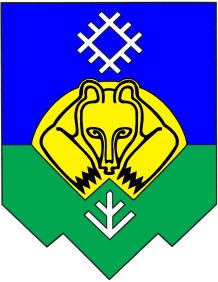 «СЫКТЫВКАР» КАР КЫТШЛÖН МУНИЦИПАЛЬНÖЙ ЮКÖНСА СÖВЕТ               ГЛАВА ПЕРВАЯ             ОБЩИЕ ПОЛОЖЕНИЯ              ГЛАВА ПЕРВАЯ             ОБЩИЕ ПОЛОЖЕНИЯСтр.Статья 1.Общие положения- 4 -Статья 2.Совет города – представительный орган- 4 -Статья 3.Принципы деятельности Совета города- 5 -Статья 4.Полномочия Совета города- 5 -ГЛАВА ВТОРАЯСТРУКТУРА СОВЕТА МУНИЦИПАЛЬНОГООБРАЗОВАНИЯ ГОРОДСКОГО ОКРУГА «СЫКТЫВКАР»ГЛАВА ВТОРАЯСТРУКТУРА СОВЕТА МУНИЦИПАЛЬНОГООБРАЗОВАНИЯ ГОРОДСКОГО ОКРУГА «СЫКТЫВКАР»ГЛАВА ВТОРАЯСТРУКТУРА СОВЕТА МУНИЦИПАЛЬНОГООБРАЗОВАНИЯ ГОРОДСКОГО ОКРУГА «СЫКТЫВКАР»Статья 5.Структура Совета города- 6 -Статья 6.Председатель Совета города- 6 -Статья 7.Порядок избрания председателя Совета города- 7 -Статья 8.Полномочия председателя Совета города- 7 -Статья 9.Прекращение полномочий председателя Совета города- 9 - Статья 10.Заместители председателя Совета города- 10 -Статья 11.Полномочия заместителей председателя Совета города- 10 -Статья 12.Досрочное прекращение полномочий заместителей председателя Совета города- 11 -Статья 13.Секретарь Совета города- 12 - Статья 14.Президиум Совета города- 13 -Статья 15.Порядок проведения заседаний президиума Совета города- 14 - Статья 16.Счетная комиссия Совета города- 14 - Статья 17.Постоянные комиссии Совета города- 15 -Статья 18.Полномочия постоянных комиссий Совета города- 15 -Статья 19.Порядок работы постоянных комиссий Совета города- 16 -Статья 20.Председатели постоянных комиссий Совета города- 17 -Статья 21.Полномочия председателя постоянной комиссии Совета города- 18 - Статья 22.Заместители председателя постоянной комиссии Совета города - 19 -Статья 23.Аппарат Совета города- 20 -Статья 24.Временные комиссии Совета города- 20 -Статья 25.Депутатские  фракции- 20 -Статья 26.Организационно-правовая форма  работы Совета города- 21 -Статья 27.Совместные заседания постоянных комиссий Совета города- 22 -ГЛАВА IIIПОРЯДОК ПОДГОТОВКИ И ПРОВЕДЕНИЯ ЗАСЕДАНИЙ СОВЕТА МУНИЦИПАЛЬНОГО ОБРАЗОВАНИЯ ГОРОДСКОГО ОКРУГА  «СЫКТЫВКАР»ГЛАВА IIIПОРЯДОК ПОДГОТОВКИ И ПРОВЕДЕНИЯ ЗАСЕДАНИЙ СОВЕТА МУНИЦИПАЛЬНОГО ОБРАЗОВАНИЯ ГОРОДСКОГО ОКРУГА  «СЫКТЫВКАР»ГЛАВА IIIПОРЯДОК ПОДГОТОВКИ И ПРОВЕДЕНИЯ ЗАСЕДАНИЙ СОВЕТА МУНИЦИПАЛЬНОГО ОБРАЗОВАНИЯ ГОРОДСКОГО ОКРУГА  «СЫКТЫВКАР»Статья 28.Порядок проведения первого заседания Совета города- 23 -Статья 29.Очередные заседания Совета города- 24 -Статья 30.Внеочередные заседания Совета города- 25 -Статья 31.Право внесения проектов решений Совета города- 26 -Статья 32.Порядок внесения проектов решений в Совет города- 26 -Статья 33.Порядок участия в работе заседаний Совета города - 27 -Статья 34.Порядок проведения заседания Совета города- 28 -Статья 35.Порядок проведения голосования по проектам решений Совета городского округа, поправкам к ним и процедурным вопросам- 30 -Статья 36.Порядок проведения голосования по принятию Устава муниципального образования городского округа «Сыктывкар» и внесению изменений и дополнений в Устав муниципального образования городского округа «Сыктывкар»- 31 -Статья 37.Порядок проведения тайного голосования с использованием бюллетеней- 31 -Статья 38.Порядок проведения поименного голосования- 33 -Статья 39.Порядок обсуждения и принятия решений Совета города- 33 -Статья 40.Порядок переноса заседания Совета города- 35 -Статья 41.Порядок ведения протокола заседания Совета города- 35 -ГЛАВА IVНОРМАТИВНЫЕ ПРАВОВЫЕ АКТЫ СОВЕТА ГОРОДАГЛАВА IVНОРМАТИВНЫЕ ПРАВОВЫЕ АКТЫ СОВЕТА ГОРОДАГЛАВА IVНОРМАТИВНЫЕ ПРАВОВЫЕ АКТЫ СОВЕТА ГОРОДАСтатья 42. Правовые акты Совета города и порядок обеспечения их сохранности- 36 -ГЛАВА VПОРЯДОК ОСУЩЕСТВЛЕНИЯ СОВЕТОМ ГОРОДА ПРАВА ЗАКОНОДАТЕЛЬНОЙ ИНИЦИАТИВЫ В ГОСУДАРСТВЕННОМ СОВЕТЕ РЕСПУБЛИКИ КОМИГЛАВА VПОРЯДОК ОСУЩЕСТВЛЕНИЯ СОВЕТОМ ГОРОДА ПРАВА ЗАКОНОДАТЕЛЬНОЙ ИНИЦИАТИВЫ В ГОСУДАРСТВЕННОМ СОВЕТЕ РЕСПУБЛИКИ КОМИГЛАВА VПОРЯДОК ОСУЩЕСТВЛЕНИЯ СОВЕТОМ ГОРОДА ПРАВА ЗАКОНОДАТЕЛЬНОЙ ИНИЦИАТИВЫ В ГОСУДАРСТВЕННОМ СОВЕТЕ РЕСПУБЛИКИ КОМИСтатья 43.Осуществление Советом города права законодательной инициативы в Государственном Совете Республики Коми- 37 -ГЛАВА VIДЕПУТАТСКАЯ ДЕЯТЕЛЬНОСТЬГЛАВА VIДЕПУТАТСКАЯ ДЕЯТЕЛЬНОСТЬГЛАВА VIДЕПУТАТСКАЯ ДЕЯТЕЛЬНОСТЬСтатья 44.Депутатская деятельность- 38 -Статья 45.Порядок осуществления Советом города контрольных функций- 38 -Статья 46.Депутатский запрос- 38 -Статья 47.Исключена- 39 -Статья 48.Помощники депутатов Совета города- 39 -Статья 49.Порядок проведения приема избирателей депутатами Совета города- 40-Статья 50.Депутатская этика- 41ГЛАВА VIIЗАКЛЮЧИТЕЛЬНЫЕ ПОЛОЖЕНИЯГЛАВА VIIЗАКЛЮЧИТЕЛЬНЫЕ ПОЛОЖЕНИЯГЛАВА VIIЗАКЛЮЧИТЕЛЬНЫЕ ПОЛОЖЕНИЯСтатья 51.Заключительные положения- 42 -